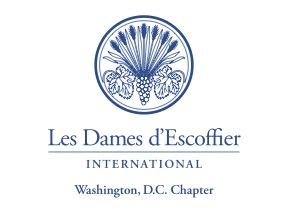 Membership Application FormA. Personal DataFirst and Last Name:      Job Title:             Business Name and Description:             Preferred Mailing Address:             Primary Phone:             		Business Phone:                       Email:             			Website:            Professional Bio (50 words approximately):           Why are you interested in membership in Les Dames d’Escoffier, LDEI-DC ?LDEI-DC is seeking members who will actively participate in the chapter.  What contributions do you feel you can make to LDEI-DC?Have you participated in any LDEI events (please list)?           B. Education (include all food, beverage, and hospitality training)School 1 Name/City/State:             Dates Attended:             			Degree/Diploma/Certificate:             School 2 Name/City/State:             Dates Attended:             			Degree/Diploma/Certificate:             School 3 Name/City/State:             Dates Attended:             			Degree/Diploma/Certificate:             Other:           C. Professional Experience (Begin with current/most recent position)Total years in food, restaurant, and/or hospitality industries:           Current Employer Name/City/State:      Position:      			Date Started:          	Date Ended:      Employer Name/City/State:      Position:      			Date Started:          	Date Ended:      Employer Name/City/State:      Position:      			Date Started:          	Date Ended:      Employer Name/City/State:      Position:      			Date Started:          	Date Ended:      Employer Name/City/State:      Position:      			Date Started:          	Date Ended:      Employer Name/City/State:      Position:      			Date Started:          	Date Ended:      D. Professional Goals (Please explain goals and describe any professional experiences that distinguish you in your field)      E. Current Memberships (Professional associations; food, beverage, and hospitality societies. Please include any offices or board positions)1.      2.      3.      4.      F. Publications (Books, articles, and other publications you have written, edited, or in which you have been featured)Title of book or publication:      		Date or issue:      Title of book or publication:      		Date or issue:      Title of book or publication:      		Date or issue:      Title of book or publication:      		Date or issue:      Title of book or publication:      		Date or issue:      G. Honors and Awards (please include dates)      H. Sponsor/Professional References (Two are required; One must be a Les Dames D.C. Member)Name:      	     			Email Address:	          		Phone:           Name:      	     			Email Address:	          		Phone:           Please send digital references to Membership@lesdamesdc.org or hard copy references to: Lori Gardner, 13521 Coachlamp Lane, Silver Spring, MD 20906I. Committee Preferences (please select one or more):  Educational Programs		 Scholarships-Mentoring Program Fundraising Events			 PR-Communications Grants				 Newsletter Leadership-Strategic Planning 	 Website-Social MediaPlease send your completed application, resume, and TWO letters of recommendation (one of which must be a DC Dame) along with a $25.00 check made payable to LDE-DC to:  Lori Gardner, 13521 Coachlamp Lane, Silver Spring, Maryland  20906.For electronic applications, email the above documents (application, resume, two rec letters) to membership@lesdamesdc.org  Use Eventbrite link for fee (includes additional service charge). Eventbrite link:  https://www.eventbrite.com/e/new-member-application-fee-2020-tickets-91392408153Questions? Please email membership@lesdamesdc.org or TEXT (301) 526-2785.